December 15, 20239:00 – 10:30 amNEXT MEETING: January 19, 2024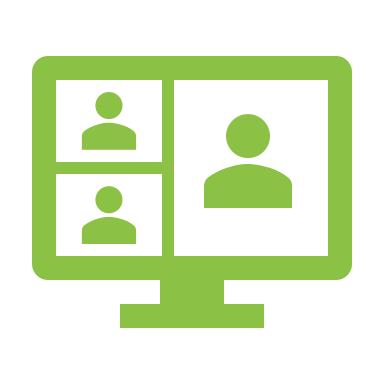 9:00Welcome, Meeting Norms, Agenda ReviewTeresa Kobelt, OCALINOTE: Only IWGA members can unmute themselves and turn on cameras.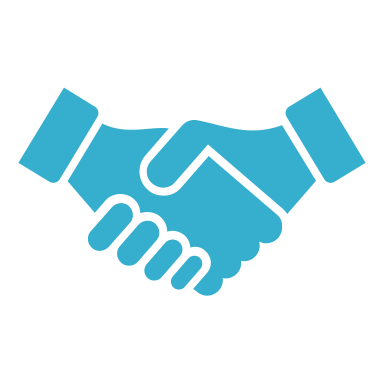 9:05IntroductionsTeresa will “roll call” IWGA members in alphabetical order by last namePlease wave, say “hello”, “here”, etc. when called on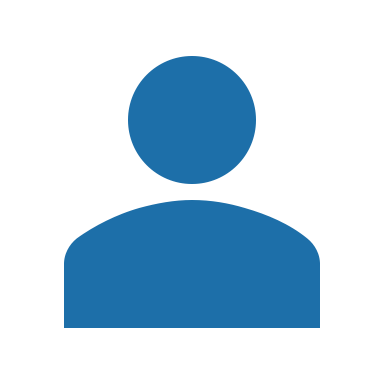 9:102024 Goals & PrioritiesTeresa Kobelt, OCALIReview process and themes from surveyReview “final” recommended goals & priorities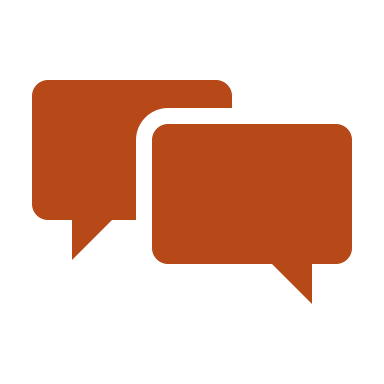 9:30IWGA Member Question & AnswerPublic CommentsFirst, IWGA members will have a chance to ask questions and make comments.Then, OCALI will call guests who registered to make comments. When called on, you can unmute yourself and turn on your camera. You will have 3 minutes for your comments.NOTE: IWGA members may not have time to respond to comments during meeting (may use chat to share resources, answer questions, etc.).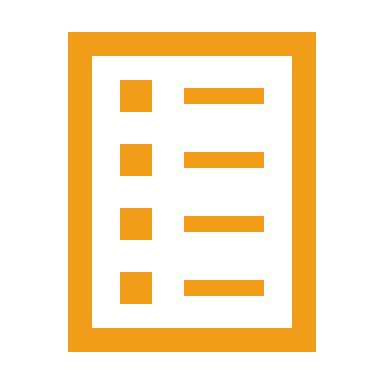 10:00Planning: Moving Forward with RecommendationsWhole Group Discussion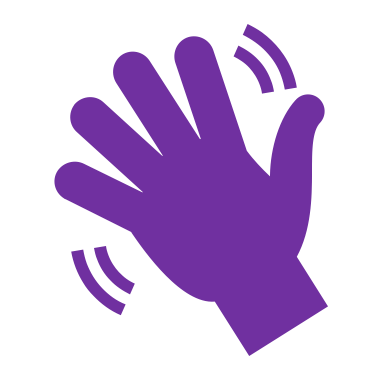 10:30Wrap Up